Påmelding til SFO i Høstferien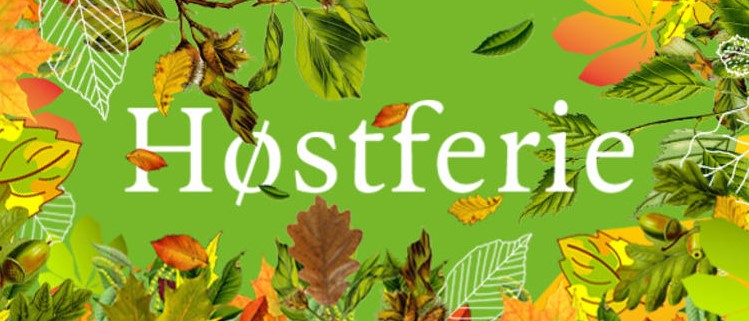 Vi trenger å vite hvem som kommer på SFO i høstferien. Frist for påmelding er tirsdag 18.09.18. Skjema sendes per epost til eline.tralnes.kristensen@sandnes.kommune.no Barnets navn: Klasse: Husk 3 dager dersom barnet går 60 %. Kommer (sett kryss)Kommer ikke (sett kryss)Hentes (sett kryss)Gå hjem selv (skriv klokkeslett)Mandag   8/10-18Tirsdag 9/10-18Onsdag 10/10-18Torsdag 11/10-18Fredag 12/10-18